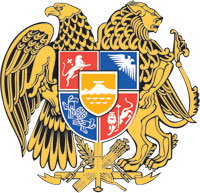 ՀԱՅԱՍՏԱՆԻ ՀԱՆՐԱՊԵՏՈՒԹՅԱՆ  ԿԱՌԱՎԱՐՈՒԹՅՈՒՆՈ  Ր  Ո  Շ  Ո Ւ  Մ26 հունվարի 2023 թվականի  N              - ՆՀԱՅԱՍՏԱՆԻ ՀԱՆՐԱՊԵՏՈՒԹՅԱՆ ԿԱՌԱՎԱՐՈՒԹՅԱՆ 2014 ԹՎԱԿԱՆԻ ՀՈՒԼԻՍԻ 3-Ի N 710-Ն ՈՐՈՇՄԱՆ ՄԵՋ ՓՈՓՈԽՈՒԹՅՈՒՆ ԵՎ N 712-Ն ՈՐՈՇՄԱՆ ՄԵՋ ԼՐԱՑՈՒՄՆԵՐ ԿԱՏԱՐԵԼՈՒ ՄԱՍԻՆ---------------------------------------------------------------------------------------------------------------Հիմք ընդունելով «Նորմատիվ իրավական ակտերի մասին» օրենքի 33-րդ և 34-րդ հոդվածները` Հայաստանի Հանրապետության կառավարությունը  ո ր ո շ ու մ     է.1. Հայաստանի Հանրապետության կառավարության 2014 թվականի հուլիսի 3-ի «Հայաստանի Հանրապետության պաշտպանության, ազգային անվտանգության, ոստիկանության մարմիններում զինվորական ծառայության պաշտոն զբաղեցնողների, քրեակատարողական ծառայության և փրկարար ծառայության ծառայողների լրավճարների դեպքերը, չափերը և վճարման կարգը սահմանելու մասին» N 710-Ն որոշման N 2 հավելվածը շարադրել նոր խմբագրությամբ՝ համաձայն հավելվածի։2. Հայաստանի Հանրապետության կառավարության 2014 թվականի հուլիսի 3-ի «Զինված ուժերում, ազգային անվտանգության, ոստիկանության մարմիններում, քրեակատարողական և փրկարար ծառայություններում ծառայության առանձնահատկություններով պայմանավորված հավելումների տրամադրման դեպքերը, դրանց վճարման չափերը և կարգը սահմանելու մասին» N 712-Ն որոշման մեջ կատարել հետևյալ լրացումները`1) 1-ին կետը լրացնել հետևյալ բովանդակությամբ նոր՝ 4.1-ին ենթակետով.«4.1) հույժ գաղտնի.». 2) հույժ գաղտնի:3. Սույն որոշումն ուժի մեջ է մտնում պաշտոնական հրապարակմանը հաջորդող օրվանից, և դրա գործողությունը տարածվում է 2023 թվականի հունվարի 1-ից ծագած հարաբերությունների վրա:ՀԱՅԱՍՏԱՆԻ  ՀԱՆՐԱՊԵՏՈՒԹՅԱՆ               ՎԱՐՉԱՊԵՏ					          Ն. ՓԱՇԻՆՅԱՆ ԵրևանՀավելված   ՀՀ կառավարության 2023 թվականի					    								  հունվարի 26-ի N             - Ն որոշման												«Հավելված N 2ՀՀ կառավարության 2014 թվականի          հուլիսի  3-ի  N 710-Ն   որոշմանԱՌԱՎԵԼԱԳՈՒՅՆ ՉԱՓԵՐՀԱՅԱՍՏԱՆԻ ՀԱՆՐԱՊԵՏՈՒԹՅԱՆ ԱԶԳԱՅԻՆ ԱՆՎՏԱՆԳՈՒԹՅԱՆ ԾԱՌԱՅՈՒԹՅԱՆ ՀԱՄԱԿԱՐԳՈՒՄ ԶԻՆՎՈՐԱԿԱՆ ԾԱՌԱՅՈՒԹՅԱՆ ՊԱՇՏՈՆՆԵՐ ԶԲԱՂԵՑՆՈՂՆԵՐԻ ԱՄՍԱԿԱՆ ԼՐԱՎՃԱՐՆԵՐԻ»:ՀԱՅԱՍՏԱՆԻ  ՀԱՆՐԱՊԵՏՈՒԹՅԱՆ  ՎԱՐՉԱՊԵՏԻ ԱՇԽԱՏԱԿԱԶՄԻ   ՂԵԿԱՎԱՐ	                                                      				Ա. ՀԱՐՈՒԹՅՈՒՆՅԱՆNNը/կԽումբըՊաշտոնների կամ զինվորական կոչումների անվանումներըՄակարդակներըՄակարդակներըՄակարդակներըՄակարդակներըՄակարդակներըՄակարդակներըՄակարդակներըNNը/կԽումբըՊաշտոնների կամ զինվորական կոչումների անվանումները1-ին
մակարդակ
(0-2 տարի)2-րդ
մակարդակ
(2-5 տարի)3-րդ
մակարդակ
(5-10 տարի)4-րդ
մակարդակ
(10-15 տարի)5-րդ
մակարդակ
(15-20 տարի)6-րդ
մակարդակ
(20-25 տարի)7-րդ
մակարդակ
(25 և ավելի տարի)1.Տնօրեն-------2.Տնօրենի տեղակալ-------3.3Բարձրագույն սպայական կազմ (գեներալական)-------4.39Ավագ և կրտսեր սպայական կազմեր-------5.37Ավագ և կրտսեր սպայական կազմեր-------6.36Ավագ և կրտսեր սպայական կազմեր-------7.35Ավագ և կրտսեր սպայական կազմեր-------8.34Ավագ և կրտսեր սպայական կազմեր-------9.31Ավագ և կրտսեր սպայական կազմեր-------10.29Ավագ և կրտսեր սպայական կազմեր-------11.27Ավագ և կրտսեր սպայական կազմեր-------12.24Ավագ և կրտսեր սպայական կազմեր-------13.22Ավագ և կրտսեր սպայական կազմեր-------14.19Ավագ և կրտսեր սպայական կազմեր4471------15.18Ավագ և կրտսեր սպայական կազմեր- ------16.13Ավագ և կրտսեր սպայական կազմեր80421386-----17.12Ավագ և կրտսեր սպայական կազմեր -- -----18.9/5«Ավագ ենթասպա» հաստիքային զինվորական կոչումով պաշտոններ184031341175861763---19.9/4«Ավագ ենթասպա» հաստիքային զինվորական կոչումով պաշտոններ2039515403104114586---20.9/3«Ավագ ենթասպա» հաստիքային զինվորական կոչումով պաշտոններ253862039515403104114586--21.8/6«Ենթասպա» հաստիքային զինվորական կոչումով պաշտոններ3320329875265462321919891165631240322.8/5«Ենթասպա» հաստիքային զինվորական կոչումով պաշտոններ3353130203268752354620219168871356323.8/4«Ենթասպա» հաստիքային զինվորական կոչումով պաշտոններ3385930531272032387520546172191389124.7/3«Ավագ (պ)» հաստիքային զինվորական կոչումով պաշտոններ218362014218388159821348610990849425.7/1«Ավագ (պ)» հաստիքային զինվորական կոչումով պաշտոններ2447422810211461948217818153221282626.6/4«Ավագ սերժանտ (պ)» հաստիքային զինվորական կոչումով պաշտոններ2747225812241442248020816191521748827.6/2«Ավագ սերժանտ (պ)» հաստիքային զինվորական կոչումով պաշտոններ3003028366267022503823374217102004628.5/5«Սերժանտ (պ)» հաստիքային զինվորական կոչումով պաշտոններ3258830924292602759625932242682260429.5/2«Սերժանտ (պ)» հաստիքային զինվորական կոչումով պաշտոններ3648034816331523148829824281602649630.4/4«Եֆրեյտոր (կրտսեր սերժանտ) (պ)» հաստիքային զինվորական կոչումով պաշտոններ3787336209345453288131217295532788931.4/2«Եֆրեյտոր (կրտսեր սերժանտ) (պ)» հաստիքային զինվորական կոչումով պաշտոններ3900137337356733400832345306812901732.3/4«Շարքային (պ)» հաստիքային զինվորական կոչումով պաշտոններ45162434984183440170385063684235178